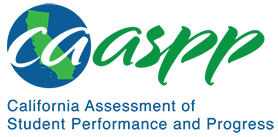 HS-ESS2-5 Earth’s Systems	California Science Test—Item Content SpecificationsHS-ESS2-5 Earth’s SystemsStudents who demonstrate understanding can: Plan and conduct an investigation of the properties of water and its effects on Earth materials and surface processes. [Clarification Statement: Emphasis is on mechanical and chemical investigations with water and a variety of solid materials to provide the evidence for connections between the hydrologic cycle and system interactions commonly known as the rock cycle. Examples of mechanical investigations include stream transportation and deposition using a stream table, erosion using variations in soil moisture content, or frost wedging by the expansion of water as it freezes. Examples of chemical investigations include chemical weathering and recrystallization (by testing the solubility of different materials) or melt generation (by examining how water lowers the melting temperature of most solids).]Continue to the next page for the Science and Engineering Practices, Disciplinary Core Ideas, and Crosscutting Concepts.Assessment TargetsAssessment targets describe the focal knowledge, skills, and abilities for a given three-dimensional Performance Expectation. Please refer to the Introduction for a complete description of assessment targets.Science and Engineering Subpractice(s)Please refer to appendix A for a complete list of Science and Engineering Practices (SEP) subpractices. Note that the list in this section is not exhaustive.3.1	Ability to clarify the goal of the investigation and identify the evidence needed to address the purpose of the investigation3.2	Ability to develop, evaluate, and refine a plan for the investigation 3.3	Ability to collect the data for the investigationScience and Engineering Subpractice Assessment TargetsPlease refer to appendix A for a complete list of SEP subpractice assessment targets. Note that the list in this section is not exhaustive.3.1.1 	Ability to describe the purpose of the investigation3.1.2 	Ability to identify relevant independent and dependent variables and to consider possible confounding variables or effects3.1.3 	Ability to describe what and how much data need to be collected to provide sufficient evidence for the purpose of the investigation3.1.4 	Ability to describe how the observations and/or collected data can be used as evidence for the phenomenon under investigation3.2.1 	Ability to decide how to observe and/or measure relevant variables, considering the level of accuracy and precision required and the kinds of instrumentation and techniques best suited to making such measurements3.2.2 	Ability to describe a detailed experimental procedure (e.g., number of trials, identify the control) and experimental setup3.2.3 	Ability to compare and evaluate alternative methods to determine which design provides the evidence necessary to address the purpose of the investigation3.3.1 	Ability to use appropriate tools for accurate and precise measurements3.3.3 	Ability to evaluate the quality of data to determine if the evidence meets the goals of the investigationDisciplinary Core Idea Assessment TargetsESS2.C.8Identify the properties of water (e.g., heat capacity, density of different states, polar nature due to molecular structure) that are central to Earth’s surface processesDescribe the role of heat capacity of water to affect the temperature, movement of air, and movement of water on Earth’s surface and the transfer of thermal energy in Earth’s systemsDescribe the role of flowing water (liquid or solid) in the transportation and deposition of sedimentsDescribe the role of the polarity of water (through cohesion) and soil saturation in erosionDescribe the role of the density of water in the liquid and solid states in the breakdown of rock Describe the role of the polar nature of water in the dissolving and precipitation/crystallization of Earth materialsIdentify and describe the mechanical effects of water on Earth materialsDescribe the role of water as a component in chemical reactions that change Earth materials, such as the rusting of ironDescribe the role of water in lowering the melting temperature of rock and decreasing the viscosity of melted rock, such as in volcanic eruptionsIdentify and describe the chemical effects of water on Earth materialsCrosscutting Concept Assessment Target(s)CCC6	Infer the functions and properties of natural and designed objects and systems from their overall structure, the way their components are shaped and used, and the molecular substructures of their various materialsExamples of Integration of Assessment Targets and EvidenceNote that the list in this section is not exhaustive.Task provides an image of a landform, such as a landslide, a braided stream bed, or sand spit that has been formed by water:Formulates a scientific question based on the provided observation (3.1.1, ESS2.C.8, and CCC6)Task provides an experimental design to investigate the impact of water on Earth’s surface:Identifies factors that might affect the result of the investigation (3.1.2, ESS2.C.8, and CCC6)Task provides a list of variables related to a scientific investigation on the impact of water on Earth’s surface:Identifies the dependent and independent variables in the investigation (3.1.2, ESS2.C.8, and CCC6)Task provides experimental designs to answer a scientific question about the impact of water on Earth’s surface:Identifies the design that will provide the best evidence to address the purpose of the investigation (3.1.3, ESS2.C.8, and CCC6)Task provides a procedure and a list of rationales for using that procedure during an investigation on the impact of water on Earth’s surface:Selects the rationale that explains why the procedure supports the goal of the investigation (3.1.4, ESS2.C.8, and CCC6)Task provides a scientific question about the impact of water on Earth’s surface and a list of tools and instrumentation:Identifies the tools and instrumentation that can help obtain accurate and precise data (3.2.1, ESS2.C.8, and CCC6)Task provides a hypothesis/scientific question about the impact of water on Earth’s surface:Selects or describes a detailed experimental procedure, including how the data will be collected, the number of trials, the experimental setup, and the equipment and tools required (3.2.2, ESS2.C.8, and CCC6)Task provides alternate experimental designs and/or a data from a flawed design to determine the impact of water on Earth’s surface:Evaluates alternative designs to determine which design provides the evidence necessary to better address the purpose of the investigation (3.2.3, ESS2.C.8, and CCC6)Task provides a set of data relevant to the goal of the investigation on the impact of water on Earth’s surface:Evaluates the quality of data to determine if the data meet the goal of the investigation (3.3.3, ESS2.C.8, and CCC6)California Environmental Principles and ConceptsEP3: Natural systems proceed through cycles that humans depend upon, benefit from, and can alter.EP4: The exchange of matter between natural systems and human societies affects the long-term functioning of both.Possible Phenomena or ContextsNote that the list in this section is not exhaustive.Erosion of hillsides after heavy storms differs based on soil typeFormation of sand from erosion of larger rocksCreation of landforms due to translocation of rock and soil by waterRate of chemical weathering or physical weathering of material under different conditionsEffect of manmade structures on erosion and deposition  Common MisconceptionsNote that the list in this section is not exhaustive.Rocks do not change.Weathering and erosion are the same thing.Erosion only happens quickly.Erosion only happens after big storms.Erosion is bad.Wind and water cannot wear away the rock of a mountain.Erosion did not occur in the past.Ice can only break rock when it moves (e.g., glaciers).Additional Assessment BoundariesNone listed at this time.Additional ReferencesHS-ESS2-5 Evidence Statement https://www.nextgenscience.org/sites/default/files/evidence_statement/black_white/HS-ESS2-5 Evidence Statements June 2015 asterisks.pdfCalifornia Environmental Principles and Concepts http://californiaeei.org/abouteei/epc/California Education and the Environment Initiative http://californiaeei.org/The 2016 Science Framework for California Public Schools Kindergarten through Grade 12Appendix 1: Progression of the Science and Engineering Practices, Disciplinary Core Ideas, and Crosscutting Concepts in Kindergarten through Grade 12 https://www.cde.ca.gov/ci/sc/cf/documents/scifwappendix1.pdfAppendix 2: Connections to Environmental Principles and Concepts https://www.cde.ca.gov/ci/sc/cf/documents/scifwappendix2.pdfPosted by the California Department of Education, March 2021 (updated February 2024)Science and Engineering PracticesDisciplinary Core IdeasCrosscutting ConceptsPlanning and Carrying Out InvestigationsPlanning and carrying out investigations in 9-12 builds on K-8 experiences and progresses to include investigations that provide evidence for and test conceptual, mathematical, physical, and empirical models.Plan and conduct an investigation individually and collaboratively to produce data to serve as the basis for evidence, and in the design: decide on types, how much, and accuracy of data needed to produce reliable measurements and consider limitations on the precision of the data (e.g., number of trials, cost, risk, time), and refine the design accordingly.ESS2.C: The Roles of Water in Earth's Surface ProcessesThe abundance of liquid water on Earth’s surface and its unique combination of physical and chemical properties are central to the planet’s dynamics. These properties include water’s exceptional capacity to absorb, store, and release large amounts of energy, transmit sunlight, expand upon freezing, dissolve and transport materials, and lower the viscosities and melting points of rocks.Structure and FunctionThe functions and properties of natural and designed objects and systems can be inferred from their overall structure, the way their components are shaped and used, and the molecular substructures of its various materials.